  КАРАР                                                                                  РЕШЕНИЕ  от «15» сентября  2018 года	                                                                            №30-08                                                                           				           	                    О внесении изменений в Устав муниципального образования «Актанышский муниципальный район Республики Татарстан» Рассмотрев результаты публичных слушаний по проекту решения Совета «О внесении изменений и дополнений в Устав муниципального образования «Актанышский муниципальный район Республики Татарстан» от 17 июля 2018 года № 29-10, в соответствии со статьей Федерального закона от 06.10.2003 №131-ФЗ «Об общих принципах организации местного самоуправления в Российской Федерации», статьей 7 Закона Республики Татарстан от 28.07.2004 №45-ЗРТ «О местном самоуправлении в Республике Татарстан», статьями 89, 90, 91 Устава муниципального образования «Актанышский муниципальный район Республики Татарстан», Совет Актанышского муниципального района Республики ТатарстанРЕШИЛ:	1. Внести в Устав муниципального образования «Актанышский муниципальный район Республики Татарстан», утвержденный решением Совета Актанышского муниципального района от 6 мая 2012 года № 18-01, следующие изменения и дополнения: 	1) в части 1 статьи 6:	а) в пункте 5 после слов «за сохранностью автомобильных дорог местного значения вне границ населенных пунктов в границах муниципального района» дополнить словами «, организация дорожного движения»;	б) в пункте 11 слова «организация отдыха детей в каникулярное время» заменить словами «осуществление в пределах своих полномочий мероприятий по обеспечению организации отдыха детей в каникулярное время, включая мероприятия по обеспечению безопасности их жизни и здоровья;»;	в) пункт 13 изложить в следующей редакции:«13) участие организации деятельности по накоплению (в том числе раздельному накоплению), сбору, транспортированию, обработке, утилизации, обезвреживанию, захоронению твердых коммунальных отходов в границах муниципального района;»;г) в пункте 27 после слов «благотворительной деятельности и добровольчеству» дополнить словом «(волонтерству)»;д) в пункте 36 слова «наименований элементам планировочной структуры в границах межселенной территории муниципального района,» исключить;2) часть 2 статьи 6 признать утратившей силу;3) в части 1 статьи 7:а) пункт 11 части 1 статьи 7 изложить в следующей редакции:«11) создание условий для организации проведения независимой оценки качества условий оказания услуг организациями в порядке и на условиях, которые установлены федеральными законами, а также применение результатов независимой оценки качества условий оказания услуг организациями при оценке деятельности руководителей подведомственных организаций и осуществление контроля за принятием мер по устранению недостатков, выявленных по результатам независимой оценки качества условий оказания услуг организациями, в соответствии с федеральными законами;»;б) дополнить пунктами 13-14 следующего содержания:«13) оказание содействия развитию физической культуры и спорта инвалидов, лиц с ограниченными возможностями здоровья, адаптивной физической культуры и адаптивного спорта;  14) осуществление мероприятий по защите прав потребителей, предусмотренных Законом Российской Федерации от 7 февраля 1992 года            № 2300-1 «О защите прав потребителей».»;	4) пункт 4 статьи 12 после слов «публичные слушания» дополнить словами «, общественные обсуждения»;5) в статье 16:	а) наименование статьи изложить в следующей редакции:«Статья 16. Публичные слушания, общественные обсуждения»;б) пункт 3 части 3 признать утратившим силу;»;в) часть 3 дополнить пунктом 2.1 следующего содержания:«2.1) проект стратегии социально-экономического развития Района;»;г) в части 10 слова «Порядок организации и проведения публичных слушаний» заменить словами «Порядок организации  и проведения публичных слушаний по проектам и вопросам, указанным в части 3 настоящей статьи»;д) дополнить частью 11 следующего содержания:«11. По проектам генеральных планов, проектам правил землепользования и застройки, проектам планировки территории, проектам межевания территории, проектам правил благоустройства территорий, проектам, предусматривающим внесение изменений в один из указанных утвержденных документов, проектам решений о предоставлении разрешения на условно разрешенный вид использования земельного участка или объекта капитального строительства, проектам решений о предоставлении разрешения на отклонение от предельных параметров разрешенного строительства, реконструкции объектов капитального строительства, вопросам изменения одного вида разрешенного использования земельных участков и объектов капитального строительства на другой вид такого использования при отсутствии утвержденных правил землепользования и застройки проводятся общественные обсуждения или публичные слушания, порядок организации и проведения которых определяется Уставом Района и (или) нормативным правовым актом Совета Района с учетом положений законодательства о градостроительной деятельности.»;6) пункт 1 части 7 статьи 27 изложить в следующей редакции:«1) заниматься предпринимательской деятельностью лично или через доверенных лиц, участвовать в управлении коммерческой организацией или в управлении некоммерческой организацией (за исключением участия в управлении совета муниципальных образований субъекта Российской Федерации, иных объединений муниципальных образований, политической партией, участия в съезде (конференции) или общем собрании иной общественной организации, жилищного, жилищно-строительного, гаражного кооперативов, садоводческого, огороднического, дачного потребительских кооперативов, товарищества собственников недвижимости), кроме случаев, предусмотренных федеральными законами, и случаев, если участие в управлении организацией осуществляется в соответствии с законодательством Российской Федерации от имени органа местного самоуправления;»;	6) в статье 30:а) пункт 5 изложить в следующей редакции:«5) утверждение стратегии социально-экономического развития района;»;	б) дополнить пунктом 36 следующего содержания:	«36) утверждение правил благоустройства территории муниципального образования.»;7) пункт 1 части 4 статьи 39 изложить в следующей редакции:«1) заниматься предпринимательской деятельностью лично или через доверенных лиц, участвовать в управлении коммерческой организацией или в управлении некоммерческой организацией (за исключением участия в управлении совета муниципальных образований субъекта Российской Федерации, иных объединений муниципальных образований, политической партией, участия в съезде (конференции) или общем собрании иной общественной организации, жилищного, жилищно-строительного, гаражного кооперативов, садоводческого, огороднического, дачного потребительских кооперативов, товарищества собственников недвижимости), кроме случаев, предусмотренных федеральными законами, и случаев, если участие в управлении организацией осуществляется в соответствии с законодательством Российской Федерации от имени органа местного самоуправления;»;8) статья 41 дополнить частями 4-5 следующего содержания:«4. В случае досрочного прекращения полномочий Главы района либо применения к нему по решению суда мер процессуального принуждения в виде заключения под стражу или временного отстранения от должности его полномочия временно исполняет заместитель Главы района или депутат Совета района, определяемые в соответствии с Уставом района.5. В случае, если Глава района, полномочия которого прекращены досрочно на основании правового акта Президента Республики Татарстан (Премьер-министра Республики Татарстан) об отрешении от должности Главы района либо на основании решения Совета района об удалении Главы района в отставку, обжалует данные правовой акт или решение в судебном порядке, Совет района не вправе принимать решение об избрании Главы района, избираемого Советом из своего состава или из числа кандидатов, представленных конкурсной комиссией по результатам конкурса, до вступления решения суда в законную силу.»;9) пункт 1 части 7 статьи 42 изложить в следующей редакции:«1) заниматься предпринимательской деятельностью лично или через доверенных лиц, участвовать в управлении коммерческой организацией или в управлении некоммерческой организацией (за исключением участия в управлении совета муниципальных образований субъекта Российской Федерации, иных объединений муниципальных образований, политической партией, участия в съезде (конференции) или общем собрании иной общественной организации, жилищного, жилищно-строительного, гаражного кооперативов, садоводческого, огороднического, дачного потребительских кооперативов, товарищества собственников недвижимости), кроме случаев, предусмотренных федеральными законами, и случаев, если участие в управлении организацией осуществляется в соответствии с законодательством Российской Федерации от имени органа местного самоуправления;»;10) в статье 45:а) пункт 1 части 1 дополнить абзацем следующего содержания:«- полномочиями в сфере стратегического планирования, предусмотренными Федеральным законом от 28 июня 2014 года № 172-ФЗ «О стратегическом планировании в Российской Федерации.». б) часть 1 дополнить пунктом 10 следующего содержания: «10) в области противодействия терроризму, при решении вопросов местного значения по участию в профилактике терроризма, а также в минимизации и (или) ликвидации последствий его проявлений:- разрабатывают и реализуют муниципальные программы в области профилактики терроризма, а также минимизации и (или) ликвидации последствий его проявлений;- организуют и проводят в муниципальных образованиях информационно-пропагандистские мероприятия по разъяснению сущности терроризма и его общественной опасности, а также по формированию у граждан неприятия идеологии терроризма, в том числе путем распространения информационных материалов, печатной продукции, проведения разъяснительной работы и иных мероприятий;- участвуют в мероприятиях по профилактике терроризма, а также по минимизации и (или) ликвидации последствий его проявлений, организуемых федеральными органами исполнительной власти и (или) органами исполнительной власти субъекта Российской Федерации;- обеспечивают выполнение требований к антитеррористической защищенности объектов, находящихся в муниципальной собственности или в ведении органов местного самоуправления;- направляют предложения по вопросам участия в профилактике терроризма, а также в минимизации и (или) ликвидации последствий его проявлений в органы исполнительной власти субъекта Российской Федерации;- осуществляют иные полномочия по решению вопросов местного значения по участию в профилактике терроризма, а также в минимизации и (или) ликвидации последствий его проявлений»;в) пункт 11 части 2 изложить в следующей редакции:«11) создание условий для организации проведения независимой оценки качества условий оказания услуг организациями в порядке и на условиях, которые установлены федеральными законами, а также применение результатов независимой оценки качества условий оказания услуг организациями при оценке деятельности руководителей подведомственных организаций и осуществление контроля за принятием мер по устранению недостатков, выявленных по результатам независимой оценки качества условий оказания услуг организациями, в соответствии с федеральными законами;»;г) часть 2 дополнить пунктами 12-13 следующего содержания:«12) оказание содействия развитию физической культуры и спорта инвалидов, лиц с ограниченными возможностями здоровья, адаптивной физической культуры и адаптивного спорта;13) осуществление мероприятий по защите прав потребителей, предусмотренных Законом Российской Федерации от 7 февраля 1992 года № 2300-1 «О защите прав потребителей».»;11) в статье 50:а) часть 2 дополнить пунктом 4 следующего содержания:«4) «Президента Республики Татарстан - в связи с несоблюдением ограничений, запретов, неисполнением обязанностей, которые установлены Федеральным законом от 25 декабря 2008 года № 273-ФЗ «О противодействии коррупции», Федеральным законом от 3 декабря 2012 года № 230-ФЗ «О контроле за соответствием расходов лиц, замещающих государственные должности, и иных лиц их доходам», Федеральным законом от 7 мая 2013 года № 79-ФЗ «О запрете отдельным категориям лиц открывать и иметь счета (вклады), хранить наличные денежные средства и ценности в иностранных банках, расположенных за пределами территории Российской Федерации, владеть и (или) пользоваться иностранными финансовыми инструментами», выявленными в результате проверки достоверности и полноты сведений о доходах, расходах, об имуществе и обязательствах имущественного характера, представляемых в соответствии с законодательством Российской Федерации о противодействии коррупции.»;б) дополнить частью 3 следующего содержания:«3. В случае досрочного прекращения полномочий Руководителя Исполнительного комитета района либо применения к нему по решению суда мер процессуального принуждения в виде заключения под стражу или временного отстранения от должности его полномочия временно исполняет один из заместителей Руководителя Исполнительного комитета района в соответствии с установленным распределением обязанностей.»;12) часть 3 статьи 73 изложить в следующей редакции:	«3. Муниципальные нормативные правовые акты, затрагивающие права, свободы и обязанности человека и гражданина, устанавливающие правовой статус организаций, учредителем которых выступает муниципальное образование, а также соглашения, заключаемые между органами местного самоуправления, вступают в силу после их официального опубликования (обнародования).»; 	13) статью 83 изложить в следующей редакции: «Статья 83. Средства самообложения граждан района.1. Под средствами самообложения граждан понимаются разовые платежи граждан, осуществляемые для решения конкретных вопросов местного значения. Размер платежей в порядке самообложения граждан устанавливается в абсолютной величине равным для всех жителей Района (населенного пункта, входящего в состав поселения, городского округа), за исключением отдельных категорий граждан, численность которых не может превышать 30 процентов от общего числа жителей Района (населенного пункта, входящего в состав поселения, городского округа) и для которых размер платежей может быть уменьшен.2. Вопросы введения и использования указанных в части 1 настоящей статьи разовых платежей граждан решаются на местном референдуме, а в случаях, предусмотренных пунктами 4 и 4.1 части 1 статьи 25.1 Федерального закона «Об общих принципах организации местного самоуправления в Российской Федерации», на сходе граждан.».      14) в части 3 статьи 89 второе предложение изложить в следующей редакции:	«Не требуется официальное опубликование (обнародование) порядка учета предложений по проекту муниципального нормативного правового акта о внесении изменений в Устав района, а также порядка участия граждан в его обсуждении в случае, когда в Устав района вносятся изменения в форме точного воспроизведения положений Конституции Российской Федерации, федеральных законов, Конституции Республики Татарстан или законов Республики Татарстан в целях приведения данного устава в соответствие с этими нормативными правовыми актами.»;15) часть 3 статьи 90 дополнить предложением следующего содержания: «В случае, если Глава района исполняет полномочия председателя Совета района, голос Главы района учитывается при принятии устава района, муниципального правового акта о внесении изменений и дополнений в устав района как голос депутата Совета района.»;16) в статье 91:а) часть 3 изложить в следующей редакции: 	«3. Изменения, внесенные в настоящий Устав и изменяющие структуру органов местного самоуправления, разграничение полномочий между органами местного самоуправления (за исключением случаев приведения Устава района в соответствие с федеральными законами, а также изменения полномочий, срока полномочий, порядка избрания выборных должностных лиц местного самоуправления района), вступают в силу после истечения срока полномочий Совета района, принявшего муниципальный нормативный правовой акт о внесении указанных изменений и дополнений в настоящий Устав.»;б) дополнить частями 4-6 следующего содержания:«4. Изменения и дополнения в устав района вносятся муниципальным правовым актом, который может оформляться:1) решением Совета района (схода граждан), подписанным его председателем и Главой района либо единолично Главой района, исполняющим полномочия председателя Совета района (схода граждан);2) отдельным нормативным правовым актом, принятым Советом района (сходом граждан) и подписанным Главой района. В этом случае на данном правовом акте проставляются реквизиты решения Совета района (схода граждан) о его принятии. Включение в такое решение Совета района (схода граждан) переходных положений и (или) норм о вступлении в силу изменений и дополнений, вносимых в устав района, не допускается.5. Приведение устава района в соответствие с федеральным законом, законом Республики Татарстан осуществляется в установленный этими законодательными актами срок. В случае, если федеральным законом, законом Республики Татарстан указанный срок не установлен, срок приведения устава района в соответствие с федеральным законом, законом Республики Татарстан определяется с учетом даты вступления в силу соответствующего федерального закона, закона Республики Татарстан, необходимости официального опубликования (обнародования) и обсуждения на публичных слушаниях проекта муниципального правового акта о внесении изменений и дополнений в устав района, учета предложений граждан по нему, периодичности заседаний Совета района, сроков государственной регистрации и официального опубликования (обнародования) такого муниципального правового акта и, как правило, не должен превышать шесть месяцев.6. Изложение устава района в новой редакции муниципальным правовым актом о внесении изменений и дополнений в устав района не допускается. В этом случае принимается новый устав района, а ранее действующий устав района и муниципальные правовые акты о внесении в него изменений и дополнений признаются утратившими силу со дня вступления в силу нового устава района.».2. Направить настоящее решение на государственную регистрацию в порядке, установленном действующим законодательством.3. Настоящее решение вступает в силу с момента его официального опубликования, за исключением положений, для которых действующим законодательством предусмотрены иные сроки вступления в силу.4. Изменения и дополнения в Устав Актанышского муниципального района Республики Татарстан после государственной регистрации опубликовать на Официальном портале правовой информации Республики Татарстан и на официальном сайте Актанышского муниципального района.5. Контроль за исполнением настоящего решения оставляю за собой.Глава Актанышского муниципального района                                                Э.Н. ФаттаховТАТАРСТАН РЕСПУБЛИКАСЫАКТАНЫШ МУНИЦИПАЛЬ РАЙОНЫ СОВЕТЫIII чакырылыш423740, Актаныш авылы, Ленин пр.,17нче йорт. Тел. 3-18-57, факс 3-15-05.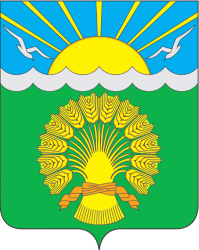 РЕСПУБЛИКА ТАТАРСТАНСОВЕТ АКТАНЫШСКОГО МУНИЦИПАЛЬНОГО РАЙОНАIII созыва423740, село Актаныш, пр. Ленина,дом 17. Тел/. 3-18-57, факс 3-15-05.